Спец. предложение* Lufthansa Group в эконом, Премиум эконом и Бизнес классе из России в Южную Америку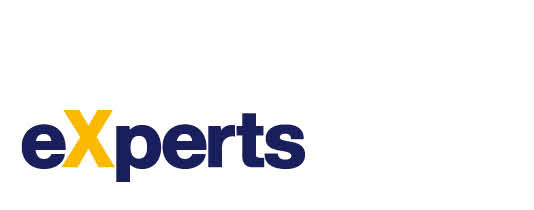 Период продаж: до 30 июня 2018Период полета:  до 30 апреля 2019 Класс: K, L, N, PПодробно: в Ваших системах бронирования.*Цены в RUB включают все налоги и сборы кроме сервисного.		CXRDESTFCCBCAll Inclusive Amount RUBLHBOGKNCP00RUK52 659LXSAOKNCP00RUK54 668LXRIOKNCP00RUK54 692LHSAOKNCP00RUK54 804LHRIOKNCP00RUK54 828LXBUEKNCP00RUK57 134LHBUEKNCP00RUK57 270LXSAOLNCP00RUL58 293LXRIOLNCP00RUL58 317LHSAOLNCP00RUL58 429LHRIOLNCP00RUL58 453LHBOGLNCP00RUL59 909LXBUELNCP00RUL60 759LHBUELNCP00RUL60 895LHBOGNNCP00RUN74 409LHSAONNCP00RUN87 429LHRIONNCP00RUN87 453LHBUENNCP00RUN89 895LXSAOPNCP00RUP138 043LXRIOPNCP00RUP138 067LHSAOPNCP00RUP138 179LHRIOPNCP00RUP138 203LHBOGPNCP00RUP139 659LXBUEPNCP00RUP140 509LHBUEPNCP00RUP140 645